Об утверждении Положения о проверке соблюдения гражданином, замещавшим должность муниципальной службы в администрации Ейскоукрепленского сельского поселения Щербиновского района, запрета на заключение трудового или гражданско-правового договора с коммерческой или некоммерческой организацией в случаях, если отдельные функции муниципального (административного) управления данной организацией входили в должностные (служебные) обязанности муниципального служащего, и соблюдения работодателем условий заключения трудового или гражданско-правового договора с таким гражданиномВ соответствии с Федеральным законом от 25 декабря 2008 года               № 273-ФЗ «О противодействии коррупции», Федеральным законом от 2 марта 2007 года № 25-ФЗ «О муниципальной службе в Российской Федерации», Указом Президента Российской Федерации от 21 сентября 2009 года № 1065 «О проверке достоверности и полноты сведений, представляемых гражданами, претендующими на замещение должностей федеральной государственной службы, и федеральными государственными служащими, и соблюдения федеральными государственными служащими требований к служебному поведению», Законом Краснодарского края от 8 июня 2007 года № 1244-КЗ «О муниципальной службе в Краснодарском крае»  п о с т а н о в л я ю:1. Утвердить Положения о проверке соблюдения гражданином, замещавшим должность муниципальной службы в администрации Ейскоукрепленского сельского поселения Щербиновского района, запрета на заключение трудового или гражданско-правового договора с коммерческой или некоммерческой организацией в случаях, если отдельные функции муниципального (административного) управления данной организацией входили в должностные (служебные) обязанности муниципального служащего, и соблюдения работодателем условий заключения трудового или гражданско-правового договора с таким гражданином согласно приложению к настоящему постановлению.2. Разместить настоящее постановление на официальном сайте администрации Ейскоукрепленского сельского поселения Щербиновского района.3. Опубликовать настоящее постановление в периодическом печатном издании «Информационный бюллетень администрации Ейскоукрепленского сельского поселения Щербиновского района».4. Контроль за выполнением настоящего постановления оставляю за собой.5. Постановление вступает в силу на следующий день после его официального опубликования. ГлаваЕйскоукрепленского сельского поселения Щербиновского района                                                                    Н.Н. ШевченкоПОЛОЖЕНИЕо проверке соблюдения гражданином, замещавшим должностьмуниципальной службы в администрации Ейскоукрепленского сельского поселения Щербиновского района, запрета на заключение трудового или гражданско-правового договора с коммерческой или некоммерческой организацией в случаях, если отдельные функции муниципального (административного) управленияданной организацией входили в должностные (служебные)обязанности муниципального служащего, и соблюденияработодателем условий заключения трудового илигражданско-правового договора с таким гражданином1. Настоящее Положение определяет порядок осуществления проверки:а) соблюдения гражданином, замещавшим должность муниципальной службы в администрации Ейскоукрепленского сельского поселения Щербиновского района, включенную в перечни должностей муниципальной службы, предусмотренные статьей 12 Федерального закона от 25 декабря 2008 года № 273-ФЗ «О противодействии коррупции» (далее – гражданин, замещавший должность муниципальной службы), в течение 2 лет со дня увольнения с муниципальной службы запрета на замещение на условиях трудового договора должности в коммерческой или некоммерческой организации и (или) на выполнение в данной организации работ (оказание данной организации услуг) на условиях гражданско-правового договора (гражданско-правовых договоров) в течение месяца стоимостью более 100 тысяч рублей, если отдельные функции муниципального (административного) управления данной организацией входили в должностные (служебные) обязанности муниципального служащего (далее – трудовой (гражданско-правовой) договор) без согласия комиссии по соблюдению требований к служебному поведению муниципальных служащих администрации Ейскоукрепленского сельского поселения Щербиновского района и урегулированию конфликта интересов (далее – комиссия);б) соблюдения работодателем условий заключения трудового договора или соблюдения условий заключения гражданско-правового договора с указанным гражданином.2. Основаниями для осуществления проверки являются:а) письменная информация, поступившая от работодателя, который заключил трудовой (гражданско-правовой) договор с гражданином, замещавшим должность муниципальной службы, в порядке, предусмотренном постановлением Правительства Российской Федерации от 21 января 2015 года № 29 «Об утверждении Правил сообщения работодателем о заключении трудового или гражданско-правового договора на выполнение работ (оказание услуг) с гражданином, замещавшим должности государственной или муниципальной службы, перечень которых устанавливается нормативными правовыми актами Российской Федерации»;б) обращение гражданина, замещавшего должность муниципальной службы, до истечения двух лет со дня увольнения с муниципальной службы в комиссию о даче согласия на замещение должности в коммерческой или некоммерческой организации либо на выполнение работ (оказание услуг) на условиях трудового (гражданско-правового) договора в коммерческой или некоммерческой организации, если отдельные функции по муниципальному (административному) управлению этой организацией входили в его должностные (служебные) обязанности (далее – обращение в комиссию о даче согласия);в) письменная информация, представленная правоохранительными органами, государственными органами, органами местного самоуправления, их должностными лицами, организациями и гражданами (далее – лица, направившие информацию).3. Информация анонимного характера не может служить основанием для проверки.4. Проверка, предусмотренная пунктом 1 настоящего Положения, и информирование о ее результатах осуществляется лицом, ответственным за профилактику коррупционных и иных правонарушений в администрации Ейскоукрепленского сельского поселения Щербиновского района (далее – ответственное лицо) в течение 14 рабочих дней с момента наступления одного из оснований для осуществления проверки, предусмотренных подпунктами «а» и «в» пункта 2 настоящего Положения.5. В случае поступления информации, предусмотренной подпунктом «а» пункта 2 настоящего Положения, ответственное лицо проверяет наличие в комиссии обращения лица, замещавшего должность муниципальной службы, (далее – гражданин) о даче согласия на замещение должности либо выполнение работ (оказание услуг) на условиях трудового (гражданско-правового) договора в коммерческой или некоммерческой организации, если отдельные функции по муниципальному (административному) управлению этой организацией входили в его должностные (служебные) обязанности, и протокола заседания комиссии с решением о даче гражданину такого согласия (далее – решение о даче согласия).При наличии протокола комиссии, содержащего решение о даче согласия, информация от работодателя приобщается к решению о даче согласия.При отсутствии протокола комиссии, содержащего решение о даче согласия либо при наличии протокола комиссии, содержащего решение об отказе гражданину в замещении должности либо в выполнении работ (оказании услуг) на условиях трудового (гражданско-правового) договора в коммерческой или некоммерческой организации, информация о несоблюдении требований Федерального закона от 25 декабря 2008 года № 273-ФЗ «О противодействии коррупции» направляется:главе Ейскоукрепленского сельского поселения Щербиновского района;работодателю, который информируется об обязательном прекращении трудового или гражданско-правового договора с гражданином, замещавшим должность муниципальной службы;в органы прокуратуры для осуществления контроля за выполнением работодателем требований Федерального закона от 25 декабря 2008 года                        № 273-ФЗ «О противодействии коррупции».6. В случае поступления обращения, предусмотренного подпунктом «б» пункта 2 настоящего Положения, и дачи комиссией согласия на замещение должности, ответственное лицо проверяет факт поступления письменной информации от работодателя о заключении с ним трудового (гражданско-правового) договора в порядке, предусмотренном постановлением Правительства Российской Федерации от 21 января 2015 года № 29 «Об утверждении Правил сообщения работодателем о заключении трудового или гражданско-правового договора на выполнение работ (оказание услуг) с гражданином, замещавшим должности государственной или муниципальной службы, перечень которых устанавливается нормативными правовыми актами Российской Федерации».При непоступлении письменной информации, указанной в обращении гражданина, от работодателя в части заключении трудового (гражданско-правового) договора в течение 10 дней с даты его заключения, органы прокуратуры информируются в течение 10 рабочих дней о возможном несоблюдении работодателем обязанности, предусмотренной частью 4 статьи 12 Федерального закона от 25 декабря 2008 года № 273-ФЗ «О противодействии коррупции».При наличии письменной информации от работодателя о заключении трудового (гражданско-правового) договора, указанная информация приобщается к решению о даче согласия.7. При поступлении информации, предусмотренной подпунктом «в» пункта 2 настоящего Положения, ответственное лицо проверяет наличие:а) протокола комиссии, содержащего решение о даче согласия;б) письменной информации работодателя о заключении трудового (гражданско-правового) договора с гражданином, замещавшим должность муниципальной службы.В случае наличия указанных документов лица, направившие информацию, а также органы прокуратуры извещаются о соблюдении гражданином и работодателем требований Федерального закона от 25 декабря 2008 года                     № 273-ФЗ «О противодействии коррупции».В случае отсутствия указанных документов лица, направившие информацию, а также правоохранительные органы извещаются о несоблюдении гражданином и (или) работодателем требований Федерального закона от 25 декабря 2008 года № 273-ФЗ «О противодействии коррупции».ГлаваЕйскоукрепленского сельского поселения Щербиновского района                                                                    Н.Н. Шевченко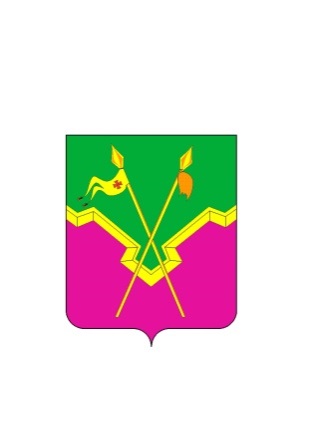 АДМИНИСТРАЦИЯ ЕЙСКОУКРЕПЛЕНСКОГО СЕЛЬСКОГО ПОСЕЛЕНИЯ ЩЕРБИНОВСКОГО РАЙОНАПОСТАНОВЛЕНИЕАДМИНИСТРАЦИЯ ЕЙСКОУКРЕПЛЕНСКОГО СЕЛЬСКОГО ПОСЕЛЕНИЯ ЩЕРБИНОВСКОГО РАЙОНАПОСТАНОВЛЕНИЕот 26.04.2021                                                 № 33село Ейское Укреплениесело Ейское УкреплениеПРИЛОЖЕНИЕУТВЕРЖДЕНОпостановлением администрацииЕйскоукрепленского сельского поселения Щербиновского района от 26.04.2021 № 33